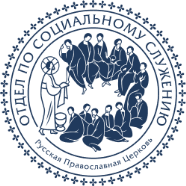                                   Отчет о церковной помощи беженцам и пострадавшим 
                                               мирным жителям в зоне конфликта                        Отчетный период: 
                    1 марта 2022 – 31 декабря 2022                                               Финансовый отчетСинодального отдела по церковной благотворительности                                         и социальному служениюОписательный отчет по церковной помощи, оказанной беженцам и пострадавшим мирным жителямв 2022 годуОбщая статистика● За 2022 год в России Русская Православная Церковь собрала, закупила и передала более 2700 тонн гуманитарной помощи беженцам и пострадавшим мирным жителям, из них более 1630 тонн направлено в Донецкую, Луганскую, Горловскую, Северодонецкую, Харьковскую, Херсонскую, Запорожскую, Бердянскую епархии.● Из московского церковного центра приема помощи, организованного Синодальным отделом по благотворительности, передали свыше 920 тонн гуманитарной помощи беженцам в Москве, в приграничных епархиях и мирным жителям в зоне конфликта.● В церковный штаб адресной помощи беженцам в Москве поступило     31 750   обращений. ● Более 12 000 подопечных московского штаба приняли участие в бесплатных мероприятиях: посещали театры, музеи, экскурсии. 118 детей занимались с волонтерами-репетиторами.● С марта по декабрь 2022 года на общероссийскую церковную горячую линию помощи поступило 14 571 звонков по вопросам оказания помощи беженцам.Помощь раненым, медицинская помощь● 272 больничных добровольца, подготовленных Учебным центром Больницы Святителя Алексия при поддержке Синодального отдела по благотворительности, еженедельно вахтовым методом выезжали в военный клинический госпиталь Ростова-на-Дону, Больницу интенсивного лечения Мариуполя и Горловскую больницу № 2 ухаживать за больными и ранеными. Врачи Больницы Святителя Алексия регулярно выезжали в Донецк, Горловку, Новоазовск, Изюм, Балаклею, Мариуполь, Мелитополь.● С 5 марта по 31 декабря 2022 года в Больницу Святителя Алексия за помощью обратились 900 пациентов, из зоны конфликта привезли 110 пациентов, проведено 1029 амбулаторных консультаций и 351 инструментальных диагностик. 354 пациентам проведены лабораторные исследования, 202 пациента прошли стационарное лечение и уже выписаны.●    Добровольцы Рыбинской епархии совершили 6 выездов в Донецк для помощи раненым в городской больнице. В поездках принимают участие прихожане храмов Рыбинской епархии, жители Ярославской области и сестры милосердия. За это время съездили 50 человек. Добровольцы помогают медикам в уходе за ранеными, передают собранную в епархии гуманитарную помощь – медикаменты, медицинское оборудование, средства ухода и гигиены, постельное белье.Размещение беженцев в церковных учрежденияхи при поддержке Церкви         ● В 2022 году в Церкви беженцев разместили в 58 церковных учреждениях в России, Германии, Великобритании и на Украине.Гуманитарная помощь               ● Церковные штабы помощи беженцам открылись в Белгороде, Ростов-на-Дону, Воронеже и Екатеринбурге. Специалисты и сотрудники штабов помогают решить вопросы с предоставлением жилья, поиском работы, получением льгот, выплат и пособий. Беженцы получают консультацию юриста, психолога, работника социальной службы Екатеринбурга, а также одежду, продуктовый набор, средства личной гигиены, бытовую химию, постельные принадлежности. С начала конфликта в региональные церковные штабы обратилось более 100 000 человек.Духовная помощь● Священники проводили в пунктах временного размещения беженцев духовные беседы, совершали молебны с молитвами о мире и панихиды по усопшим.Адресная помощь● Беженцам и пострадавшим мирным жителям оказывалась адресная помощь, передавались лекарства, одежда, обувь, предметы гигиены, обогреватели, инвалидные коляски, костыли, средства реабилитации и другая помощь по запросам.статьяпоступилопотраченоостатокОстаток ПоступленияПоступленияПоступленияПоступленияПожертвования от храмов, монастырей и епархий Русской Православной Церкви (общецерковный сбор)171 229 276Пожертвования от юридических лиц59 849 340Пожертвования от фондов58 970 305Пожертвования от физических лиц20 084 496Лекарства первой необходимости, медтехника1 781 111Прямая благотворительная помощь (одежда, обувь, еда, средства гигиены, канцелярия)263 178 970Транспортные расходы (отправка гуманитарной помощи в регионы размещения беженцев, а также пострадавшим мирным жителям в зоне конфликта)4 598 618Компьютерное оборудование штаба и обслуживание1 954 357Офисные и хозяйственные расходы московского штаба помощи беженцам2 503 869Оплата труда, включая страховые взносы, сотрудникам Московского штаба помощи беженцам8 959 381ИТОГО310 133 417282 976 30627 157 111